Информационное сообщение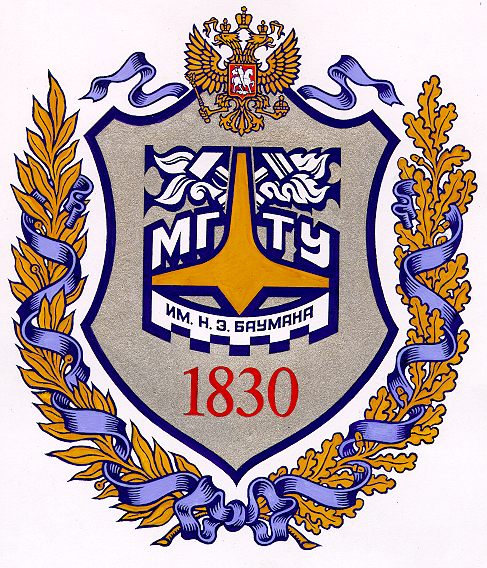 Уважаемые коллеги! Министерство образования и науки Российской Федерации и Московский государственный технический университет им. Н.Э.Баумана – старейший технический университет России, приглашает Вас принять участие во Всероссийском конкурсе работ научно-технического творчества молодёжи.Основной задачей конкурса является выявление наиболее актуальных и перспективных разработок, стимулирование и дальнейшее развитие научных исследований и изобретательства студентов и молодых исследователей.Для участия в Конкурсе приглашаются студенты и аспиранты высших учебных заведений, специалисты, молодые ученые и сотрудники различных НИИ и производственных и инновационных предприятий Российской Федерации в возрасте до 27 лет.На конкурс принимаются научно-исследовательские работы прикладного характера, обладающие научной новизной, изобретательские работы (проекты), имеющие перспективу внедрения в различных областях науки и техники.Конкурс проводится по следующим направлениям:Термодинамика и газовая динамикаЭкологическая и промышленная безопасностьРакетно-космическая техникаТранспортные машиныРобототехника и мехатроникаНаноинженерияФундаментальные науки в машиностроенииТехнологии в машиностроении и приборостроенииБиомедицинская техникаРадиоэлектроника и лазерная техникаПромышленный дизайнНовые информационные технологии и информатикаИнженерный бизнес и менеджментПрикладная физикаВсероссийский конкурс работ научно-технического творчества молодёжи пройдет в 2 тура. Работы победителей первого отборочного (заочного) тура будут представлены на финальном. Финальный тур (очный) конкурса пройдет в МГТУ им. Н.Э. Баумана с 09 по 12 октября 2013г. и представляет собой выставочную экспозицию – Молодежную научно-инженерную выставку «Политехника» с защитой своих проектов участниками конкурса.Для участия в Конкурсе необходимо пройти электронную регистрацию на сайте мероприятия http://bmstuscience.ru/node/136 и заполнить необходимые документы.  Конкурсные работы принимаются до 29 сентября 2013г. по электронной почте: dobreikina@yandex.ru, shev@bmstu.ru или по адресу: 105005, г.Москва, 2-ая Бауманская, дом 5, ауд. 294 «б», отдел координации научно-исследовательской работы студентов и молодежи.Проживание участников Конкурса предусмотрено в гостинице МГТУ им.Н.Э.Баумана (1500 руб./сут. за каждого человека).Финансовые условия участия: участие в Конкурсе бесплатное. За всей необходимой информацией обращаться в ауд. 294 «б» ГУК или телефону 8(499)-263-61-98 (Шевчун Владимир Николаевич, Долгих Анна Игоревна, Добрейкина Татьяна Анатольевна) и на сайте http://www.bmstuscience.ru/, так же присоединяйтесь к нашим группам Вконтакте http://vk.com/feed#/club56136283 и на Фэйсбуке https://www.facebook.com/groups/374047686051859/.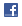 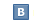 